Position:  Field Applications Scientist, In Situ Electron Microscopy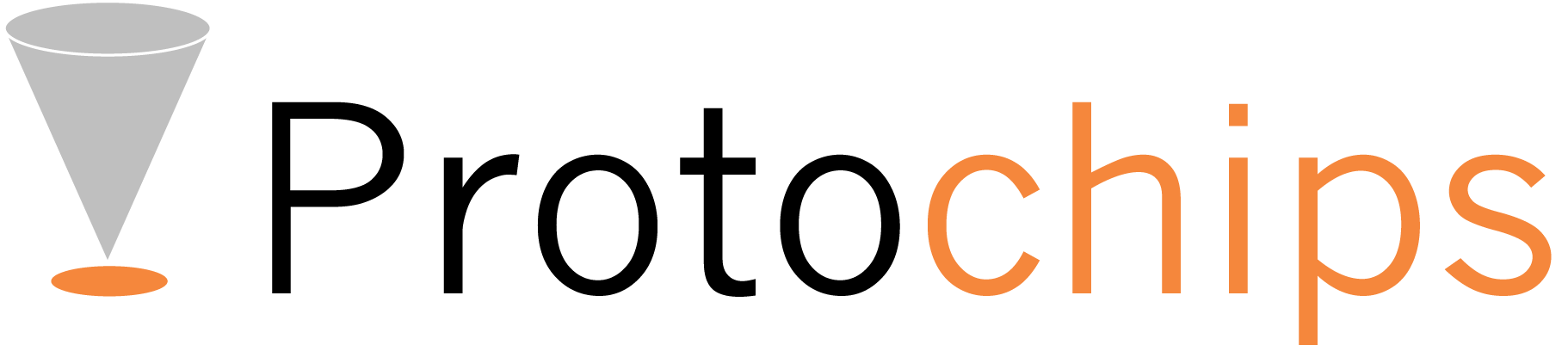 Description: Use your technical expertise and customer facing skills to join Protochips’ Applications Scientist team.  In this role you will work with leading microscopy research labs, often traveling to their location, ensuring they are highly successful in achieving results.  You will also support sales efforts by demonstrating Protochips in situ solutions to potential customers and work with them to demonstrate the value of in situ techniques in their research area.  Application scientists will also play an important role in providing feedback and guidance to the Protochips development team to help prioritize new features based on your observations and feedback from our users.   Our Application Scientists will also author application notes and other support material in the field of in situ electron microscopy as well as assist with post-sale technical support of products.  The ideal candidate is someone who enjoys the breadth of cutting edge technologies a microscopist is exposed to but wishes to explore areas outside of a single research laboratory.  We are seeking a technically skilled, dynamic and technically curious microscopist who enjoys both teaching and learning about the many new applications within in situ microscopy. Responsibilities of the job include:
Work directly with customers and collaborators to identify key applications and trends for company products in cutting edge nanotechnology fieldsProvide R&D and Product groups with market information and customer feedback to ensure our products retain market leadership Support the sales process through customer meetings, presentations, and product demonstrationsTrain new customers and help ensure their research success  Coordinate with Marketing and other Applications Scientists to develop key applications for use Deliver scientific and other publications (papers, conference)Become a subject expert and resource for training, product support and input to product developmentQualifications: Expertise:     	Technical
Education:    	PhD
Job Type:     	Full-time
Location:      	Raleigh-Durham, NC
Job Level:    	>3 years TEM experiencePhD in relevant science or engineering discipline 1+ years of direct experience with in situ electron microscopy3+ years of direct experience in transmission electron microscopyProficiency in operating a Transmission Electron Microscope from one of the major manufacturersStrong technical publication record as well as oral presentationsExcellent communication skills and high comfort level with customer interactionsCapacity to work individually as well as in teamsFrequent traveling required, up to 50% business travelPossess valid passport and have ability to travel internationallySalary/Benefits: Competitive salary commensurate with experienceMedical PlanRetirement PlanGenerous holiday and PTO planContact Information: Name:   Steve Shannon				Email:  steve.shannon@protochips.comCompany:  Protochips				Address:  3800 Gateway Centre Blvd, Ste. 306, Raleigh, NC  27560